ЗНАЧЕНИЕ ФИЗКУЛЬТУРНОЙ ФОРМЫ НА НЕПОСРЕДСТВЕННО ОБРАЗОВАТЕЛЬНОЙ ДЕЯТЕЛЬНОСТИ ПО ФИЗИЧЕСКОЙ КУЛЬТУРЕ.НОД по физической культуре – основная форма систематического обучения детей физическим упражнениям.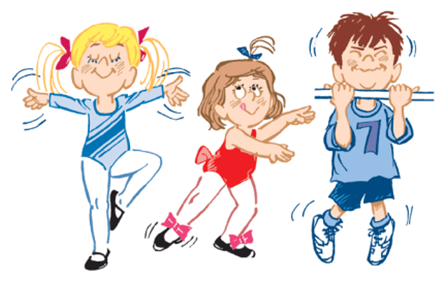 Значение деятельности по физической культуре  заключается в комплексном формировании культуры движений, систематическом осуществлении оздоровительных, образовательных и воспитательных задач, выполнение которых обеспечивает физическое развитие, функциональное совершенствование организма, укрепление здоровья ребенка, приобретение им правильных двигательных навыков, воспитание физических качеств и эмоционально-положительного отношения к физкультуре и спорту, всестороннее развитие личности.Образовательная деятельность по физической культуре обязательно требует соблюдения техники безопасности  при ее проведении. Одним из обязательных условий её соблюдения является наличие  спортивной формы у детей.  Родителям и воспитателям нужно помнить, что во время физических упражнений повышается потоотделение, поэтому если ребенок наденет шорты на колготки, он вспотеет, в связи с этим основным  требованием при проведении физкультуры в помещении является обязательное одевание носочков. Так же следует знать, что в этой же одежде, в соответствии с санитарными требованиями, нельзя находиться далее в групповой комнате, то есть у вашего ребенка должна быть специальная форма для занятий физкультурой, которая одевается непосредственно перед занятием и снимается после него.Одежда  детей должна быть чистая, сухая, из материалов, обладающих хорошей тепло – проводимостью, соответствовать размеру ребенка и не стеснять его движений. Обувь должна соответствовать размеру стопы, чтобы не стеснять ногу и не нарушать кровообращение, быть лёгкой и удобной, подошва – мягкой и гибкой.Спортивная форма для проведения физической культуры  в помещении:1.Футболка. Футболка должна быть изготовлена из несинтетических, дышащих материалов, без декоративных элементов, отвлекающих внимание детей. Желательно, чтобы у всех детей группы были футболки определённого цвета. 
Это вырабатывает у детей командный дух при проведении эстафет и спортивных праздников.2.Шорты. Шорты должны быть неширокие, не ниже колен.
Многие дети приходят на занятие в бриджах, что мешает им выполнять основные виды движения, такие как прыжки, бег, упражнения на растяжку и т.д.3.Обувь.Необходимо иметь чешки или носки на прорезиненной подошве,  они не скользят при выполнении упражнений. За счет тонкой подошвы дети невольно проводят профилактику плоскостопия.4.Носочки.Носки лучше не слишком теплые, предназначенные для частых стирок. Желательно подобрать их по цвету под физкультурную форму.Образовательная деятельность по физической культуре проводятся осенью, зимой и весной как в помещении, так и на воздухе. В летнее время (за исключением дождливых дней) все деятельность организуются на воздухе, на физкультурной площадке. Деятельность в помещении и на воздухе взаимосвязана: она осуществляет комплексное решение всех оздоровительных и воспитательно-образовательных задач. Информацию подготовила инструктор по ФК Ерофеева Анастасия Юрьевна